PLANEJAMENTO DO TRABALHO PEDAGÓGICO ESCOLA MUNICIPAL “FARID SALOMÃO”PROFESSORA: GEÓRGIA MARTINS  / “1º ANO B”PERÍODO: De 03/08/2020 a 07/08/2020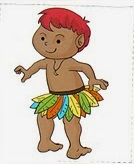 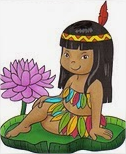 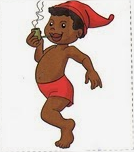 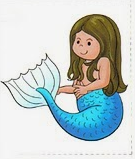 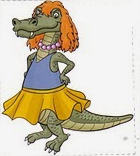 Atividade Domiciliar Sob Decreto Estadual 64.862/20 e Decreto Municipal 1.852, 16/03/2020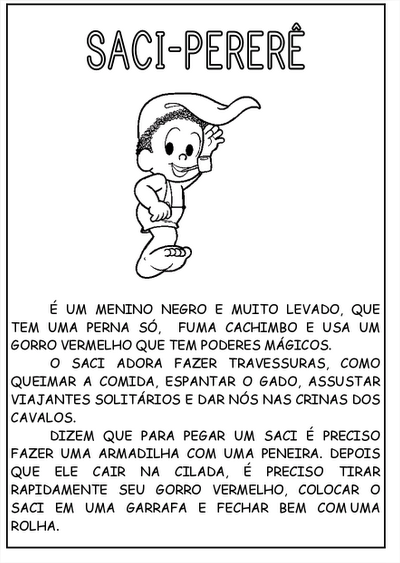 SEGUNDA-FEIRATERÇA-FEIRAQUARTA-FEIRAQUINTA-FEIRASEXTA-FEIRA1-APRENDER SEMPRE: Língua PortuguesaATIVIDADE 1 – O QUE SÃO MEMÓRIAS? PÁGINAS 2 e 3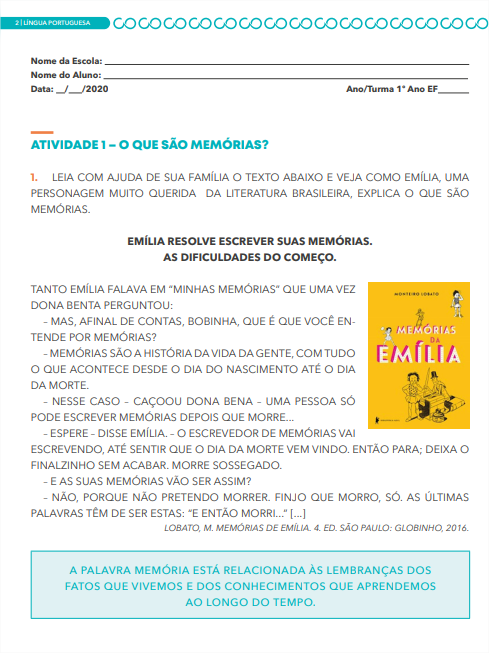 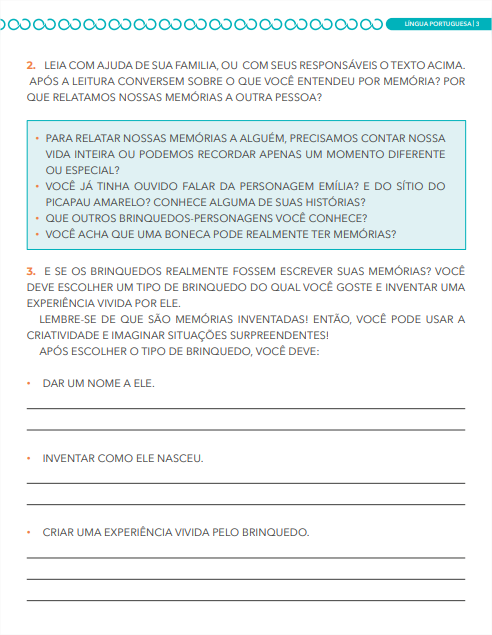 1-APRENDER SEMPRE: Língua PortuguesaALFABETO MÓVEL- PÁGINA 4RECORTAR O ALFABETO NA ÚLTIMA PÁGINA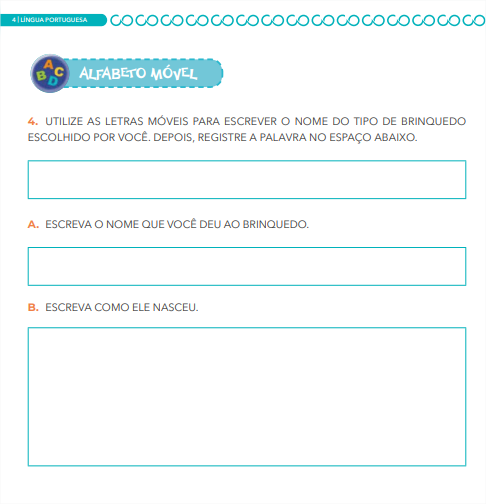 2- Livro Didático “Vem Voar”PÁGINAS 58 E 59“ TODA FAMÍLIA TEM UMA HISTÓRIA.”2-APRENDER SEMPRE: Matemática:ATIVIDADE 2- PÁGINAS 3 E 4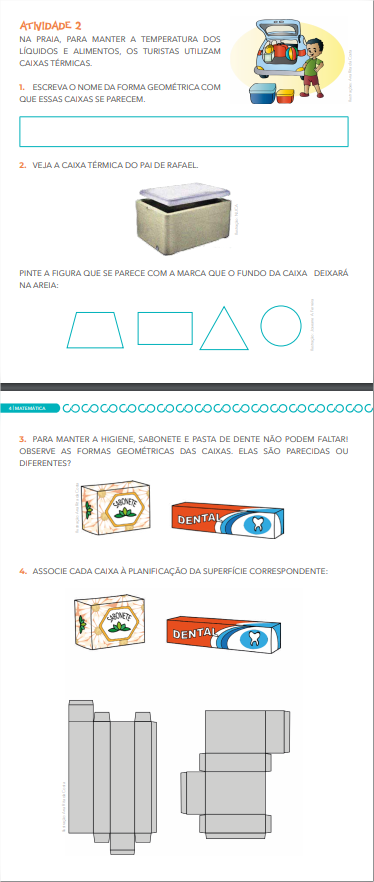 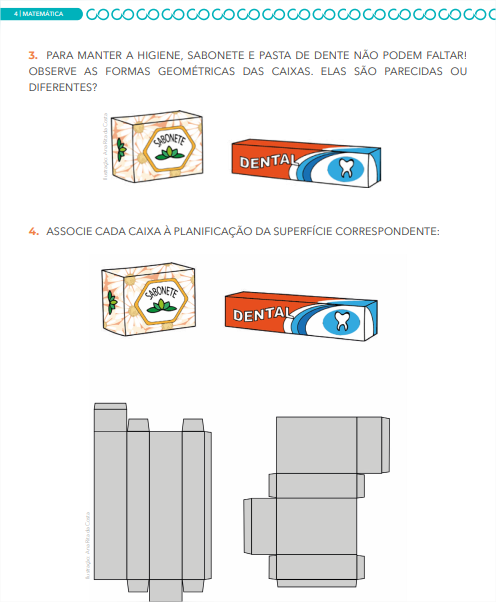 Assistir ao vídeo:“ Lenda do Saci Pererê”Link:https://www.youtube.com/watch?v=um1WHr1ejowEnviar Fotos de Atividades e Realizar as correções.2-APRENDER SEMPRE: Matemática:SEQUÊNCIA 1 – RAFAEL VAI À PRAIA- Atividade1- PÁGINA 2 E INÍCIO DA 3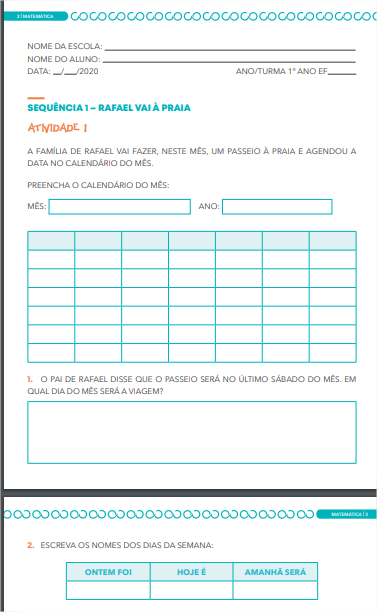 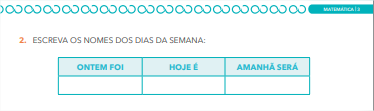 LEITURA DA SEMANA:“ SACI PERERÊ”TENTAR FAZER A LEITURA COM A AJUDA DE UM ADULTO.RESPONDA NO CADERNO:QUAL A COR DO GORRO DO SACI?ESCREVA DUAS TRAVESSURAS QUE O SACI FAZQUAL É MELHOR FORMA DE CAPTURAR O SACI?